Zał. nr 9 – mapa z lokalizacją drzewa na dz. 229/18, obręb Czarków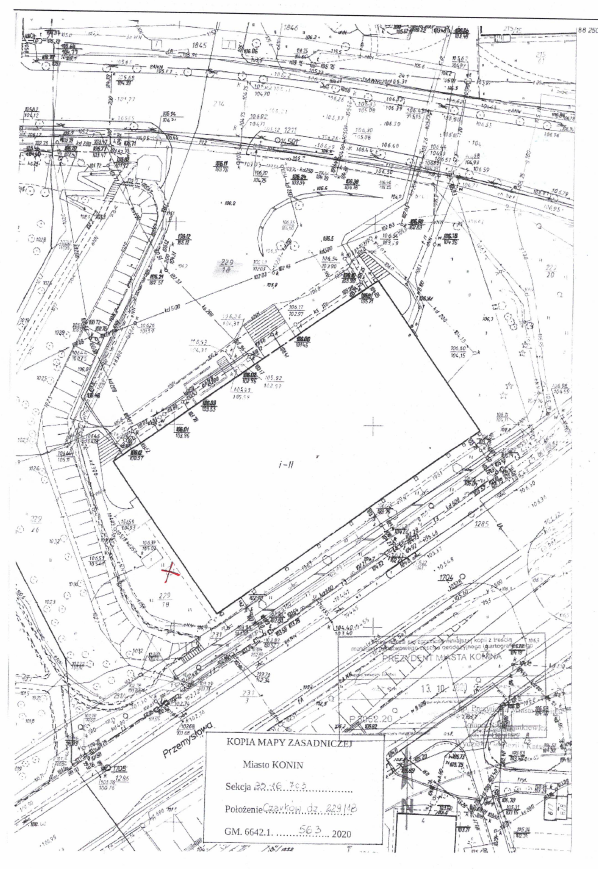 